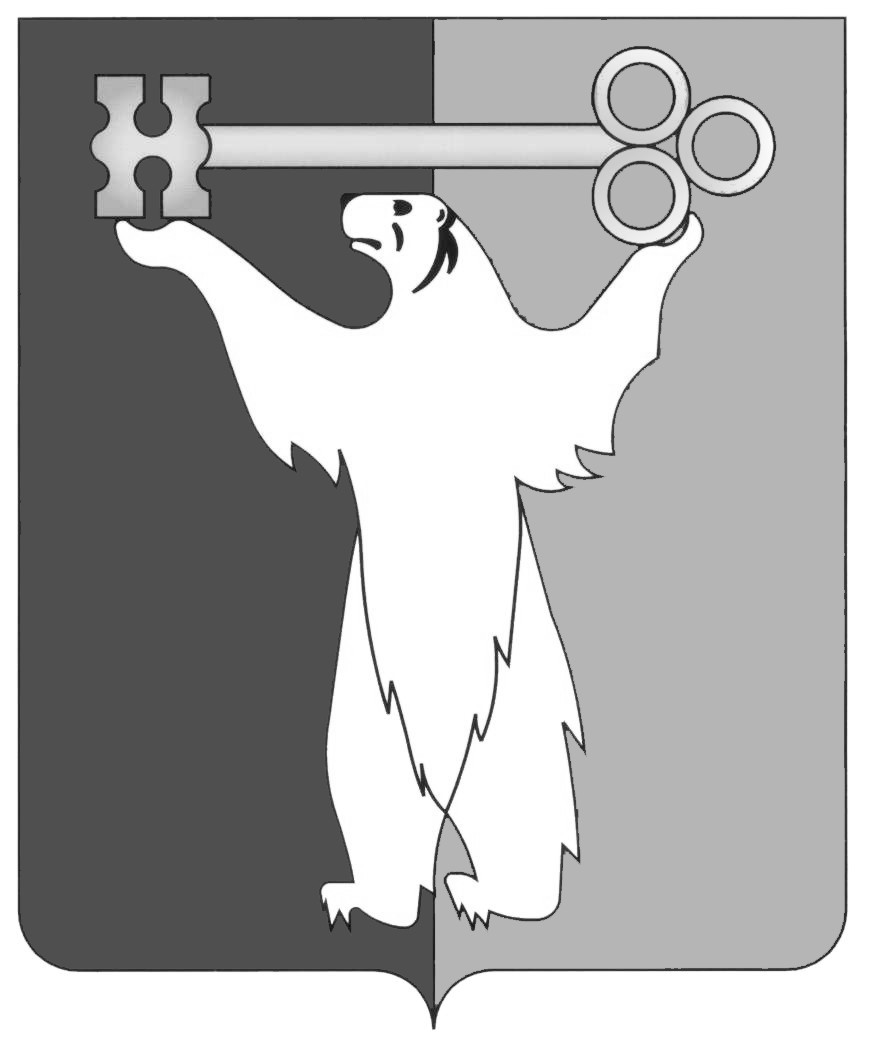 РОССИЙСКАЯ ФЕДЕРАЦИЯКРАСНОЯРСКИЙ КРАЙНОРИЛЬСКИЙ ГОРОДСКОЙ СОВЕТ ДЕПУТАТОВР Е Ш Е Н И ЕО признании утратившим силу решения Городского Совета от 25.02.2014 № 16/4-327 «Об утверждении Положения об Управлении муниципального заказа Администрации города Норильска»В соответствии с пунктом 11 части 2 статьи 28, частью 2 статьи 42 Устава муниципального образования город Норильск, Городской СоветРЕШИЛ:1. Признать утратившим силу решение Городского Совета от 25.02.2014 № 16/4-327 «Об утверждении Положения об Управлении муниципального заказа Администрации города Норильска».2. Контроль исполнения решения возложить на председателя постоянной комиссии Городского Совета по бюджету и собственности Цюпко В.В.3. Решение вступает в силу со дня государственной регистрации в соответствующей инспекции Федеральной налоговой службы муниципального казенного учреждения «Управление муниципальных закупок».« 24 » мая 2016 года№ 31/4-681Глава города НорильскаО.Г. Курилов